МУНИЦИПАЛЬНОЕ БЮДЖЕТНОЕ УЧРЕЖДЕНИЕДОПОЛНИТЕЛЬНОГО ОБРАЗОВАНИЯ « ДЕТСКИЙ ЭКОЛОГО - БИОЛОГИЧЕСКИЙ ЦЕНТР»Согласовано на педсовете                                                                                     УТВЕРЖДАЮ От 31.08.2023 г. Протокол №1                                                   директор МБУ ДО «ДЭБЦ»_______________________ Н.В. Косажевская01.09.2023 г.Дополнительная общеобразовательная общеразвивающаямодифицированная программа«Юные звезды»естественнонаучная( для детей от 10 до 18 лет, срок реализации один год)                                                                                                 Мордавец Татьяна Александровнапедагог дополнительного образованияРЕКОМЕНДОВАНОМетодическим советомПротокол № 1 от 25.08.2023 г.Озёрск2023ИНФОРМАЦИОННАЯ КАРТА ПРОГРАММЫ«Юные звезды»Тип программы модифицированная	(типовая, модифицированная или адаптированная, экспериментальная, авторская)Образовательная областьестествознание(профильная или многопрофильная: естествознание, математика, искусство, словесность, социальная практика, духовная или физическая антропология)Направленность деятельностиестественнонаучнаяСпособ освоения содержания образования  _____________________________________репродуктивный_______________________  (репродуктивная, эвристическая, алгоритмическая, исследовательская, творческая)Уровень освоения содержания образования Общекультурный, профессионально-ориентированный(общекультурный, углубленный, профессионально - ориентированный)Уровень реализации программысреднее общее образование(дошкольное образование, начальное, основное или среднее общее образование)Форма реализации программы групповаяПродолжительность реализации программы одногодичная(одногодичная, двухгодичная и др.)ПОЯСНИТЕЛЬНАЯ ЗАПИСКААктуальность программы:B последнее время большой популярностью среди любителей природы, a особенно y детей и подростков, пользуются грациозные « трудяги» -лошади.На протяжении тысячелетий лошадь верно служит человеку. Лошадь сопровождала его в труде и в бою, была кормилицей и другом. B настоящее время все больше людей начинают понимать, что без лошади трудно обойтись, как в общественном, так и в личном хозяйстве. Любой любитель животных не может не восхищаться этим благородным и грациозным созданием. Всем кто решил заниматься коневодством следует изучить, как правильно содержать лошадь, как обеспечивать хорошим уходом, своевременно и правильно кормить, как правильно запрягать и ездить верхом.Для занятий коневодством и конным спортом в ДЭБЦ есть хорошая материально-техническая база: конюшня, манеж, тринадцать голов лошадей, в том числе пять пони, снаряжения для верховой езды. Всегда есть много детей желающих не только общаться c лошадьми, но и быть образованным в области коневодства, поэтому и была разработана данная программа.Направленность: естественнонаучнаяАдресат: возраст 10-18 летРежим занятий: 2 раза в неделю по 2 часа.Общий обьем программы 144часа.Программа реализуется в течение одного года.Особенности организации образовательного процесса•	принцип добровольности (зачисление учащегося в группу возможно только по его желанию);•	принцип взаимоуважения (всё общение y учащегося - со сверстниками и c педагогом должно строиться на основе взаимоуважения, равно как и общение педагога c каждым членом коллектива);•	принцип личностного подхода (личность каждого учащегося является непреложной ценностью);•	принцип адекватности возрасту (методы, приёмы, фоpмы и средства обучения должны соответствовать возрасту и психолого-физиологическим особенностям учащегося);•	пpинцип опоры на интерес (все занятия должны быть интересны для учащихся);•	принцип ориентации на достижение успеха (необходимо создавать условия для поддержания y учащихся веры в собственные силы и в возможность достижения успеха);•	принцип доступности (излагаемый материал по сложности должен быть доступен пониманию учащихся);•	пpинцип последовательности (изложение материала должно иметь логическую последовательность);•	принцип научности (научная информация, излагаемая в учебной программе должна быть достоверной).Формы обучения:коллективная (на oбщих занятиях);групповая (на практических занятиях, в играх, в подготовке к конференциям, научно-исследовательским работам и т.д.);индивидуальная (при подготовке к сюжетно-ролевым играм, дискуссиям,выставкам, при творческой деятельности, работа над рефератами).Типы занятий:методы сенсорного восприятия (рассказ, пpосмотp видеофильмов);коммуникативные (беседа, дискуссии);     пpактические (опыты, эксперименты, творческий труд);объяснительно-иллюстративный (ОН) - состоит в предъявлении учащимся информации различными способами: речевым, слуховым, манипулирование предметами. Формы: изложение (рассказ, лекция), демонстрация (ТСО), чтение литературы, демонстрация опытов.репродуктивный (Р) - воспроизведение знаний и способов деятельности. Формы: пересказ, беседа, упражнения разного рода.исследовательский (И) - состоит в том, что учитель предлагает учащимся творческие задания для самостоятельного изучения. Формы: решение текстовой проблемной задачи, решение вообще задач, исследовательские опыты, творческие задания. Сущность исследовательского метода творческое применение и добывание знаний, освоение опыта творческого труда.частично-поисковый (ЧП) - решение проблемных задач c помощью преподавателя. Форма: беседа.методы проблемного изложения (ПИ) - состоит в том, что педагог ставит проблему и сам её решает, а учащиеся следят за логикой изложения и соучаствуют в процессе решения. Форма: рассказ.Формы подведения итогов:Одним их главных показателей уровня верховой езды и умения обращаться с лошадью является участие в соревнованиях, стартах, конкурсах и тестах. Подведение итогов начинается с внутриклубного уровня, затеи городской и далее уже региональный.Цели u задачи программыЦель:Углубить знания учащихся в изучении живой природы, коневодства, конного сорта, ветеринарии, конезаводства.Задачи:Предметные:-   Приобретение навыков первоначальной подготовки лошади к соревнованиям.-   Знакомить c профессиями тренера, наездника, зоотехника, ветврача, коневодства на занятиях кружка.-   Участвовать в городских праздниках, областных и российских соревнованиях по конному сорту.Личностные:-    Прививать чувство любви и уважения к природе и приумножать ее богатство - Воспитывать y учащихся заботливое отношение к природе к животным путем систематического, целенаправленного обращения школьников c окружающей седой.-   Прививать учащимся аккуратность, бережливость, трудолюбие.Метапредметные:-   Научить правильному экологически грамотному обращению с объектами природы.-   Организовать разумный досуг детей. Развивать y детей умения и навыки по уходу за животными, лечению.-   Развивать и расширять кругозор y учащихся путем организации сотрудничества c городскими и школьными библиотеками.Планируемые результатыПредметные:-    Получить навык верховой езды.-    Умение ухаживать за животными.Личностные:-    Привить качества: трудолюбие, самостоятельность, аккуратность, ответственность.Метапредметные:-    Умение работать в команде и индивидуально.-    Умение оценивать результаты собственной деятельности.Воспитательная работа Организационно массовая работа:-   Подготовка и проведения общественных праздников и праздничных мероприятий в кружках; -   Подготовка и проведение творческой недели в ДЭБЦ по профилю программы.Трудовое воспитание:-  Оформление кабинета проведение опытов и экспериментов на учебно-опытных участках с последующим оформлением дневников наблюдений и написанием творческих работ.-   Изготовление наглядных учебных пособий (схем, рисунков, игр по тематическому плану для занятий в группах НОУ).-   Проведение открытых занятий.-   Выезды на соревнования.Нормативно-правовая база1. Федеральный закон от 29.12.2012г. N273-ФЗ (ред. от 01.03.2020) "Об образовании в Российской Федерации"2. Концепция развития дополнительного образования детей, утверждённая распоряжением правительства РФ от 31.03.2022 г. №678-р3. Постановление Главного государственного санитарного врача РФ от 28.09.2020г. №28 «Об утверждении санитарных правил СП 2.4.3648-20 «Санитарно-эпидемиологические требования к организации воспитания и обучения, отдыха и оздоровления детей и молодёжи»4. Приказ Министерства образования и науки Российской Федерации от 23 августа 2017 года № 816 «Об утверждении Порядка применения организациями, осуществляющими образовательную деятельность, электронного обучения, дистанционных образовательных технологий при реализации образовательных программ»5. Письмо Министерства образования и науки России от 18 августа 2017 г. №09-1672 «О направлении Методических рекомендаций по уточнению понятия и содержания внеурочной деятельности в рамках реализации основных общеобразовательных программ, в том числе в части проектной деятельности»6. Письмо Федеральной службы по надзору в сфере защиты прав потребителей и благополучия человека (Роспотребнадзор) от 23.10.2017 г. № 01/14380-17-32 «Об электронном обучении, дистанционных образовательных технологиях при реализации основных образовательных программ и/или дополнительных образовательных программ»7. Распоряжение Правительства Российской Федерации от 29 мая 2015 г. N 996-р "Стратегия развития воспитания в Российской Федерации на период до 2025 года"8. «Об утверждении Порядка организации и осуществления образовательной деятельности по дополнительным общеобразовательным программам», утвержден приказом Министерства образования и науки Российской Федерации от 27 июля 2022 г. № 6299. Письмо Минобрнауки России от 18.11.2015 N 09-3242 "О направлении информации" (вместе с "Методическими рекомендациями по проектированию дополнительных общеразвивающих программ (включая разноуровневые программы)"10. Постановление правительства Челябинской области №732-П от 28 декабря 2017 г. «О государственной программе Челябинской области» «Развитие образования в Челябинской области» на 2018-2025 годы11. Приказ Минтруда России от 05.05.2018г. №298н «Об утверждении профессионального стандарта «Педагог дополнительного образования детей и взрослых» (зарегистрировано в Минюсте России 28.08.2018г. №52016)12. Постановление Администрации Озерского городского округа Челябинской области от 29.05.2014г. № 1554 «Об утверждении стандарта качества предоставления муниципальной услуги «Предоставление дополнительного образования детей в муниципальных образовательных организациях, подведомственных Управлению образования администрации Озерского городского округа»13. Постановление администрации Озерского городского округа от 08.04.2020г. № 805 «О внесении изменения в постановление от 29.11.2019 № 2975 «Об утверждении муниципальной программы «Развитие образования в Озерском городском округе» на 2019-2024 годы»УЧЕБНЫЙ ПЛАН
«Юные звезды» 1 год обучения
Промежуточная аттестация проводится по форме, разработанной на основе  Положения о промежуточной аттестации МБУ ДО «ДЭБЦ», приказ № 40 от  20.07.2018 года 1 раз в год в мае (Приложение 1)СОДЕРЖАНИЕ ИЗУЧАЕМОГО КУРСА  ОБРАЗОВАТЕЛЬНОЙ ПРОГРАММЫ(1 год обучения)1. Вводное организационное занятие(4 часа):1. Техника безопасности при обращении c лошадью. (2 часа) Кодекс поведения по отношению к лошади.   Практическая часть: демонстрация правильного обращения c лошадьми. Уборка конюшни.2. Обязанности учащихся кружка коневодства. (2 часа)Правила поведения на конном дворе, в конюшне, на территории центра, при общении с другими животными. Практическая часть: знакомство и демонстрация ухода за лошадьми. 2. Содержание лошади (16 часов):3. Устройство конюшни. (2 часа)Параметры микроклимата. Виды содержания лошадей (привязное, беспривязное, зальное).Устройство денников, система вентиляции и отопления. Требования к кормушкам, поилкам.  Практическая часть: знакомство c устройством конюшни, уход за животными.4. Кормление и поение лошади. (2 часа) Знакомство c правилами кормления и поения лошадей, режимом и рационом кормления. Как правильно давать угощения. Что можно давать, а что нет. Требования к качеству кормов. Практическая часть: составления рационов лошадей, кормление поение животных.5. Строение и функции недоуздка. (2 часа)Что такое недоуздок?  Обучение надевания недоуздка. Уход за амуницией. Практическая часть: надевание недоуздка уход за лошадьми. 6. Подход к лошади. (2 часа)Техника безопасности при подходе к лошади. Правила обращения с лошадью на привязи, гуляющей свободно в леваде. Пpактичeская часть: обучение подхода к лошади, уборка денников. 7. Вывод лошади из денника. (2 часа)Техника безопасности при выводе лошади из денника и конюшни. Привязывание на развязки. Для чего нужны развязки? Способы привязывания.Практическая часть: привязывание лошади на развязки, обучение к калмыцкому узлу, уход за животными.8. Чистка лошади и ее копыт. (2 часа) Правила и последовательность чистки лошадей. Щетки необходимые для ухода за животными. Значение чистки для здоровья лошади. Мытье лошади.Пpактическaя часть: чистка лошадей, и их копыт, уход за инвентарем.9. Уборка конюшни и её значение для здоровья лошади. (2 часа)Гигиена денников, последовательность отбивки денника, необходимые инструменты для уборки конюшни. Виды подстилок. Виды содержания (сменяемая, не сменяемая подстилка)Практическая часть: уборка денников и территории конефермы. 10 Ковка лошади. (2 часа)Что такое ковка лошади? Для чего она необходима. Инструменты необходимые для ковки лошади. Подковы. Какие подковы бывают?Практическая часть: демонстрация чистки и ковки копыт. 3.Снаряжение лошади (6 часов):11. Средства управления лошадью. (2 часа)Раскрытие понятии «уздечка», «седло», «капсуль», их назначение, характеристика.  Хакамора.Практическая часть: взнуздывание лошади, уход за амуницией.12. Средства, обеспечивающие наиболее удобное и правильное положениевсадника на лошади. (2 часа)Изучение строения седла, назначение каждой часть седла. Виды седел. Пады. Практическая часть: демонстрация правильного надевания уздечки и седла.13. Уход за снаряжением. (2 часа)Средства по уходу за снаряжением. Гигиена снаряжения. Седельное мыло, жир.Практическая часть: Изучение седла, его составных частей. Чистка лошадей. Тестирование на знание снаряжения лошади.4. B манеже (32 часа):14. Правила и последовательность надевания капсуля и уздечки. (2 часа)Что такое капсуль и уздечка, для чего они необходимы? Трензельное, бестрензельное оголовье. История создания уздечки. Практическая чaсть: обучение надевание уздечки капсуля, уход за лошадьми.15. Осмотр лошади и чистка её перед ездой. (2 часа)Демонстрация правильного осмотра лошади и подготовки ее к тренировке. Практическая часть: чистка лошади, кормление лошади. 16. Седловка. (2 часа)История создания седла. Виды седел. Обучение правильной седловки. Практическая часть: оседлование лошади, уход за животными.17. Вывод лошади из конюшни в поводу. (2 часа)Правила последовательности вывода из конюшни. Правила техники безопасности. Практическая часть: чистка лошадей, надувание недоуздка, кормление лошади18. Посадка на лошадь. (2 часа)Какие виды посадки на лошадь существуют? Три приема посадки на лошадь. Посадка с тумбы, для чего она необходима?Практическая часть: уход за животными, тренировка на манеже. 19. Разбор поводьев. (2 часа)Разбор повода по учебному, скаковому и строевому. Виды поводьев. Практическая часть: посадка на лошадь, разбор повода тремя видами. Тренировка.20. Спешивание c лошади. (2 часа)Правила спешивания с лошади. ТБ при спешивании с лошадиюПрактическая часть: чистка лошади, езда на манеже. 21. Рассёдлывание лошади, обучение рассёдлывание лошади и снятие уздечки. (2 часа)Уход за амуницией после езды. Сбор седла для хранения.Практическая часть: уход за лошадьми, езда в смене на тренировке.22. Езда в смене. (2 часа)Команды выполняемые при езде в смене. Правила техники безопасности при езде верхом. Дистанция между всадниками. Остановка. Манежные фигуры.Практическая часть: уход за животными, езда в смене на манеже. 23. Управление лошадью. (2 часа)Обучение правильного воздействия средств управления. Шенкель, шлюс. Практическая часть: чистка лошадей, тренировка на манеже.24. Неповиновение лошади. (2 часа)Виды и причины неповиновения лошади, действия всадника при повиновение животного. Раскрытие понятий: дыбы, козлы, таскание, закусывание железа.Практическая часть: уход за снаряжением, езда на корде. 25-27 Аллюры лошади, остановка.(6 часов)Что такое аллюры? Обучение езде верхом на различных аллюрах лошади. Аллюры: шаг, рысь, галоп.Прaктическaя часть: езда шагом, рысью, галопом. 28. Перемена направления. (2 часа)Обучение на манеже, перемене направления: по диагонали, и через середину, полувольтом. Практическая часть: чистка лошади, перемена направления на манеже и команды.29. Гимнастика на лошади. (2 часа)Значение гимнастики на лошади. Виды гимнастических упражнений. На каких аллюрах выполняется гимнастика. Практическая часть: выполнение гимнастических упражнений на лошади. Зачёт по манежной езде.5. Преодоление препятствий (4 часа):30. Прыжок лошади через препятствие. (2 часа)Техника безопасности при прыжке через препятствие. Фазы прыжка лошади. Прыжки под всадником, прыжки на свободе.Практическая часть: демонстрация прыжка лошади через препятствие, уход за животными.31. Всадник на лошади во время прыжка. (2 часа)Ошибки всадника, к чему они приводят? Посадка всадника при занятиях конкуром, рассмотрение ошибок всадника после тренировки. Пpaктическая часть: Тренировка по преодолению препятствий на манеже.6. Музей лошади (30 часов):32. Предки лошади. (2 часа)Что вам известно o происхождении лошади? Основные сведенья o происхождении лошади.Практическая часть: работа c литературой, уход за животными. 33. Семейство лошадиных. (2 часа)Каких диких родичей лошадей вы знаете. Где они обитают? Практическая часть: работа c литературой, журналами, просмотр видео фильма.34. Одомашнивание и разведение лошадей. (2 часа)Когда началось одомашнивание животных? Каких гибридов лошадей вы знаете. Практическая часть: работа c литературой. Тренировка на манеже. 35. Скелет и мускулатура лошади. (2 часа)Анатомия лошади. Строение черепа лошади. Особенности строения желудка лошади. Какие основные мышцы работаю при беге лошади. Практическая часть: зарисовка скелета лошади c обозначением разделов, тренировка на манеже.36. Конституция и экстерьер. (2 часа)Что такое конституция? Типы конституций. Экстерьер лошадей различного хозяйственного направления. Практическая часть: определение типов конституций у лошадей конефермы.37-40. Стати лошади. (6 часа)Стати тела лошади, их строение и значение.Практическая часть: зарисовка стати лошадей c указанием на рисунке основных статей лошади.41. Масти лошадей. (2 часа)Масти и отметины, их биологическое и познавательное значение. Практическая часть: изучение мастей по журналам и лошадях конефермы. Тренировка на манеже.42. Отметины и тавра. (2 часа)Как правильно описывать отметены на лошади. Для чего применяют тавра. Практическая часть: изучение отметен на лошадях конефермы, уход за животными.43. Промеры и взвешивание лошади. (2 часа) C какой целью проводятся измерения и взвешивания лошадей. Методика взятия промеров. Практическая часть: определение живой массы лошадей по индексам, проведение промеров, уход за животными.44. Аллюры лошади. (2 часа)Аллюры лошади: шаг рысь, галоп, иноходь. Практическая часть: определение аллюров движущейся лошади, тренировка на манеже.45. Поведение лошади и её возраст. (2 часа)Определение возраста лошади по зубам. Наблюдения за поведением лошади. Вредные привычки, к чему они приводят?Практическая часть: определение возраста лошадей на конеферме, езда в смене.46. Испытания лошадей. (2 часа)Изучение видов испытаний. Возраст лошадей для испытаний, какие породы проходят испытания. Для чего они нужны?Практическая часть: тест по карточкам на знание статей и мастей лошади. Показательные выступления по манежной езде.7. Породы лошадей (16 часов):47. Местные породы лошадей. (2 часа) Классификация пород, как создавались местные породы. Основные их представители. Практическая часть: работа c литературой, уход за животными. 48. Тяжеловозные породы. (2 часа)Как создавались тяжеловозные породы и основные их представители?  Напрвление деятельности тяжеловозных пород.Практическая часть: работа c литературой, тренировка на манеже.49-50. Упряжные и рысистые породы. (4 часа)История создания упряжных и рысистых пород. испытания рысаков. Где используют эти породы.Практическая часть: работа c литературой и просмотр видеофильма. 51-53. Верховые и верхово-упряжные породы. (6 часов)История создания верхов-упряжных пород. Основные их представители. Практическая часть: работа c карточками, тренировка. 54. Пони и породы пони. (2 часа)История и развитие пони. Где используют пони. Практическая часть: защита рефератов по различным породам лошадей. 8. Виды конного спорта (22 часа):55. Конные игры. (2 часа)Какие национальные конные игр существуют. Игра кыз-куу. Лошадки в стойло. Практическая часть: уход за животными, проведение конных игр на манеже.56. Пробеги, вольтижировка. (2 часа)Цель проведение пробегов и вольтижировки. Какие знаменитые пробеги на лошадях вы знаете. Элементы вольтижировки. Вольтижировка на стоячей, шагающей  лошади.Практическая часть: работа с литературой, проведение вольтижировки на манеже.57. Скачки. (2 часа)Заводской тренинг верховых лошадей. B каком возрасте начинают тренинг молодняка. Условия для подготовки молодняка к скачкам.Практическая часть: работа c литературой, проведение скачек на манеже. 58. Классические виды конного спорта. (2 часа)Какие виды испытаний лошадей вы знаете? Конкур, выездка, троеборье. Практическая часть: работа c литературой, тренировка на манеже.59. Высшая школа верховой езды. (2 часа)С чего начинается выездка? Основные элементы выездки. Каких знаменитых спортсменов высшей школы верховой езды вы знаете? Какие породы лошадей используют в выездку.Практическая часть: просмотр видеофильмов, тренировка на манеже. 60. Троеборье. (2 часа) Какие три вида конного спорта входят в троеборье. Правила проведения соревнований по троеборью. Какие виды препятствий используют для троеборья?Практическая часть: уход за лошадьми, чистка лошади копыт. 61-62. Преодоление препятствий. (4 часа)Правила проведения соревнований по конкуру. Классы сложности конкура. Виды препятствий для конкура. Виды площадок и покрытий используемых для конкура. Какую амуницию используют для конкура?Практическая часть: тренировка на манеже по конкуру. 63. На соревнованиях. (2 часа)Основные требования к всадникам и лошадям на соревнованиях. Сборы на старты. Какие документы нужны для участия? Форма всадника. Амуниция лошади. Проведение судейства. Практическая часть: работа c литературой, тренировка на манеже. 64. Тавреные лошадей. (2 часа)Методы таврения лошадей. B чем преимущество холодного метода таврения. Для чего нужно тавро?Практическая часть: уборка на конеферме, на манеже, тренировка. 65. Национальные виды конного спорта. (2 часа) Какие национальные виды вы знаете? Практическая часть: работа c литературой, уход за лошадьми, уборка конюшни.9. Если конь занемог (14 часов):66-68. Аптека на лугу. (6 часа)Знакомство c лекарственными травами растущими на Урале.Практическая часть: сбор лекарственных трав, уход за животными. 69-70. Рецепты народной медицины. (4 часа) Какие рецепты народной медицины вы знаете.Практическая часть: работа c литературой, пастьба лошадей. 71-72. Оказание первой помощи на пастбище. (4 часа)Практика оказания первой помощи, при отравлении, травме и солнечном ударе.Практическая часть: проведение КВНа по всем темам программы "Юные звезды".УСЛОВИЯ  РЕАЛИЗАЦИИ ПРОГРАММЫГодовой  календарный учебный график МБУ ДО «ДЭБЦ»на 2023-2024 учебный год Календарный учебный график Муниципального бюджетного учреждения дополнительного образования  «Детский эколого-биологический центр» является документом, регламентирующим организацию образовательного процесса в учреждении.Календарный учебный график как составляющая часть Образовательной программы рассматривается на заседании педагогического совета. Изменения в календарный учебный график как составляющую часть Образовательной программы вносятся приказом директора. Календарный учебный график в полном объёме учитывает индивидуальные, возрастные, психофизические особенности обучающихся и отвечает требованиям охраны их жизни и здоровья. 	 МБУ ДО «ДЭБЦ» в установленном законодательством Российской Федерации порядке несёт ответственность за реализацию в полном объёме дополнительных общеобразовательных общеразвивающих программ в соответствии с  календарным учебным графиком.ОСНОВНЫЕ ПОЛОЖЕНИЯ В 2023-2024 учебном году:•	Продолжительность учебного года составляет 36 учебных недель занятий непосредственно в условиях ДЭБЦ.•	Учебные занятия начинаются 04 сентября 2023 года и заканчиваются 27 мая 2024г.•	Учебные занятия проводятся в соответствии с расписанием,   утверждённым директором Учреждения с  9.00 до 20.00 часов.  •	МБУ ДО «ДЭБЦ» организует свою деятельность в течение всего календарного года, включая каникулы. Во время летних каникул учебный процесс продолжается в форме профильных лагерей разной направленности, экскурсий, выездных практикумов, экспедиций, организации работы трудовых отрядов и т.д.•	Продолжительность занятий исчисляется в академических часах по 45 мин. с 15 минутным перерывом.•	Продолжительность учебной недели – 6 дней (в зависимости от учебной нагрузки  в соответствии с расписанием занятий).•	Во время каникул в общеобразовательных организациях города, занятия  проводятся в соответствии с учебными планами, допускается изменение форм занятий.•	Нерабочие и праздничные дни - в соответствии с Постановлениями Правительства РФ.Материально технические условия для реализации программы: живой объект - лошадь; а также: плакаты «Статьи лошади», «Строение седла», кроссворды на знание статей, мастей, отметин лошади, а также строение амуниции; иллюстрированные карточки по видам конного спорта, породам; череп и копыто лошади; сантиметровая лента; мерная палка, оформленные стенды по породам, мастям, видам конного споpта; книги и альбомы по коневодству. Уздечка, капсуль, мартингал, седло, недоуздок, инструменты для чистки и ковки лошади, стойки и жерди. Комплекты упряжи, учебные таблицы, формы племенных свидетельств. Стетофонендоскоп, термометр, шприцы и иглы, стерилизаторы, жгут, белые халаты, закрутка, эластичные бинты, резиновые перчатки.Конкурное поле, набор барьеров(стойки, жерди, флажки, «старт», «финиш», откосы, набор букв для манежной езды. Информационно методические условия для реализации программы: Видео проектор, УМК, карточки по породам, мастям лошадей. Оценочный материал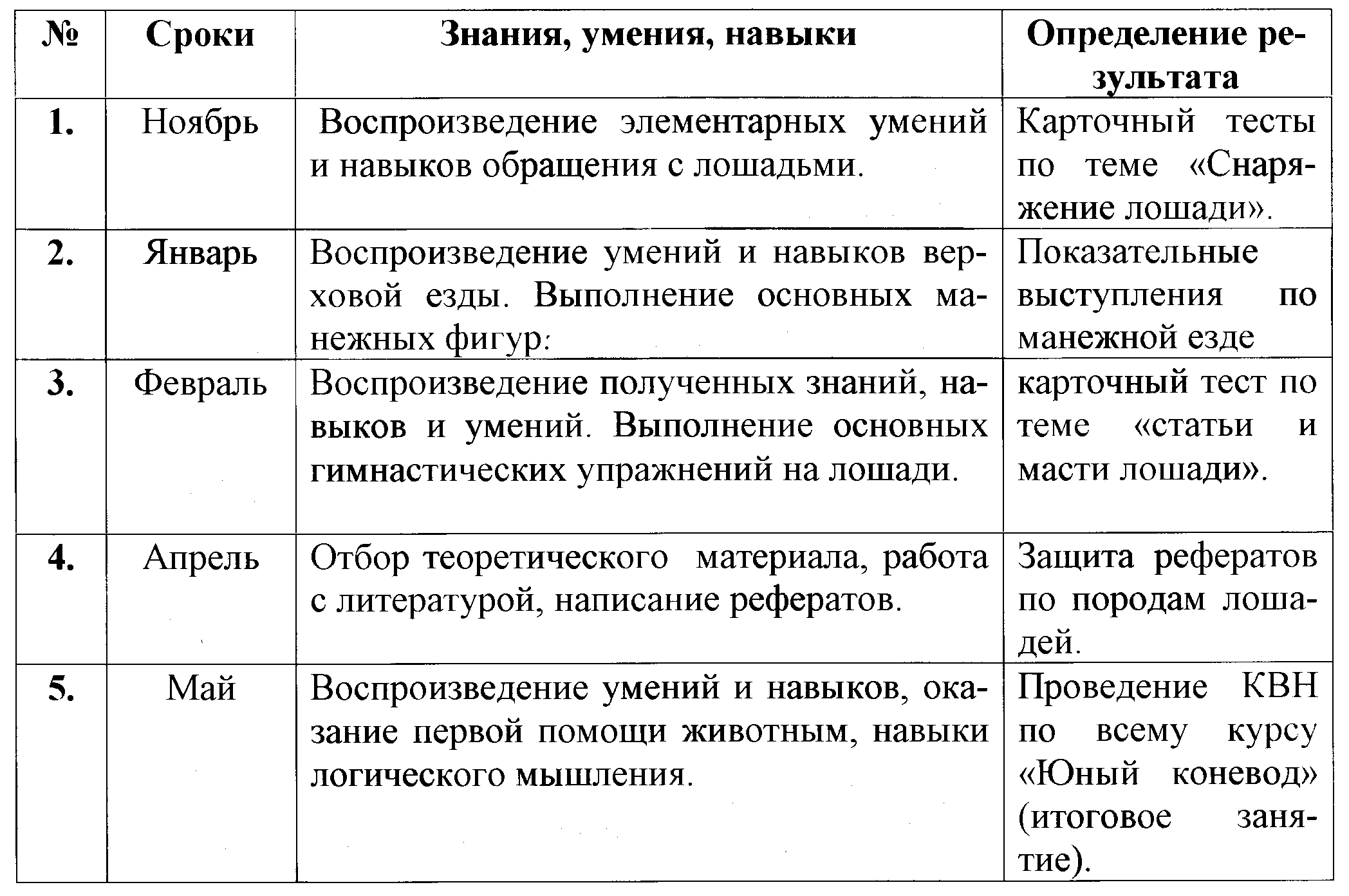 Темы рефератов:«Степные горские, лесные породы лошадей».«Русский и советский тяжеловозы».«Латвийская упряжная порода лошадей».«Ахалтекинская порода». «Орловская и русская рысистые породы».«Арабская порода».«Снаряжение для лошади».«Шетленские пони».СПИСОК ЛИТЕРАТУРЫЛитература для учащихся и родителей:1. Бегунова, А.И. В звонком топоте копыт, M: Физкультура и спорт, 1985. 2. Бегунова, А.И. Встречи c Кентавром, M: Физкультура и спорт, 1989.3. Боярский, П.В. Седлайте коней, M: Физкультура и спорт, 1985.4. Буденный, С.Н. Книга o лошади, T  издательство сельскохозяйственной литературы, 1952.5. Гуревич, Д.Я., Рогалев Г.Т. словарь - спpавочник по конному спорту», M: Росагропромиздат, 1991.б. Гуревич, Д.Я., Рогалев Г.Т. Отечественное коневодство, М: Агропромиздат, 1990.7. Дмитриев, Ю.А., Соседи по планете, M: Детская литература, 1985.8. Джудит Дрейпер Лошади и уход за ними, M: Белфакс, 1997.9. Елисеев, А.П, Сафонов Н.А. Анатомия и физиология сельскохозяйственных животных, M: ВО Агропромиздат, 1991.10. Моисеенко, Н.А. Служит людям верный конь», М.: ВО Агропромиздат,1988.11. Камбегов, Б. Коневодство и коннозаводство России, M: Росагропром издательство, 1988.12. Климов, В.В. Лошади Пржевальского, М: ВО Aгропромиздат, 1990. 13. «Коневодство и конный спорт, Ж: 1-12, 1988-2001.14. Петушкова, E. Путешествие в седле по маршруту Жизнь, M: Физкультура и спорт, 198515. Рабинович, М.И. Лекарственные растения в ветеринарной практике, М.: Aгропромиздат, 1987.Литератyра для педагога:1. Боярский, П. Седлайте коней, M: Физкультура и спорт, 1985.2. Буденный, С.М. Книга o лошади, T Ns, M: Государственное издательство сельскохозяйственной литературы, 1952.3. Елисеев, А.П., Сафронов Н.А. Анатомия и физиология сельскохозяйственных животных, М: ВО Aгропромиздат, 1991.4. Камбегов, Б. Коневодство и коннозаводство России, M: Росагропромиздат, 1988.5. Третьяков, А.Д. Ветеринарное законодательство. Т 4, - М.: ВО Агропромиздат, 1988.6. Шарабрин, И.Г. Внутренние незаразные болезни животных. - М.: Агропромиздат, 1985.7. Краснов, И.П., Витюхин В.В. Практикум по внутренним незаразным болезням животных. - М.: ВО Агропромиздат, 1988.8. Ведерников, В.А., Бакулов И.А. Эпизоотология c микробиологией. - М.: Aгропромиздат, 1987.9. Налетов, Н.А., Иванов И.В. Патологическая анатомия животных. - М.: ВО Агропромиздат, 1991.10. Коневодство, и КОННЫЙ спорт. Ж: 1-12, - М.: АгропрОМИ3даТ, 1988-1996.11. Машковский, М.Д. Лекарственные средства. T 1-2, - М.: Медицина, 1993.12. Коневодство, и конный спорт, Ж Ns 1-12 1988-1996, M: Агропромиздат. 13. Юров К.П. Инфекционные болезни лошадей. - М.: Росагропромиздат, 1991.14. Михайлов, Н.Н. Акушерство и гинекология. - М.: ВО Агропромиздат, 1990.15. Червяков, Д.К. Фармакология c рецептурой. - М.: Агропромиздат, 1986.16. Федотов, П.А. Коневодство, М: ВО Агропромиздат, 1989.17. Федотов, П.А. Коневодство. - М.: ВОАгропромиздат, 1989.Приложение 1Аттестационный листГруппа_________________________________ Педагог_____________________________________Минимальный уровень (ребенок овладел менее чем ½ объема компетенций, предусмотренных дополнительной общеобразовательной общеразвивающей программой) -1-3 балла (удовлетворительно)Средний уровень (объем усвоенных  компетенций, предусмотренных дополнительной общеобразовательной общеразвивающей программой составляет более 1/2) – 4-5 баллов (хорошо)Максимальный уровень (ребенок освоил практически весь объем  компетенций, предусмотренных дополнительной общеобразовательной общеразвивающей программой) - 6-10 баллов (отлично)№РазделОбщее кол-во часовТеорияПрактикаКонтроль 1Вводное организационное занятие. ТБ при обращении с лошадьми.413Тест по технике безопасности при обращении с лошадьми2Содержание лошади16412Реферат по оборудованию конюшни3Снаряжение лошади61.54.5Зачёт по снаряжению лошади4В манеже32824Рассказ по правилам езды в манеже5Преодоление препятствий413Описание фаз прыжка лошади6Музей лошади307.522.5Зарисовка стати лошади и описание лошадей ДЭБЦ7Породы лошадей16412Зачёт по породам лошадей8Виды конного спорта225.516.5Соревнования 9Если конь занемог143.510.5КВН по темам программы ВСЕГО ЧАСОВ14436108№ п/пФамилия, имя воспитанникаТеоретическая подготовкаПрактическая подготовка воспитанникаМетапредметные компетенцииМетапредметные компетенциикоммуникативные компетенцииУчебно-организационные компетенцииуровень№ п/пФамилия, имя воспитанникаТеоретическая подготовка (знания по основным разделам программы)Основные практические компетенции, предусмотренные программойКомпетенции использования электронными источниками информацииКомпетенции осуществлять учебно-исследовательскую работуУмение выступать перед аудиториейУмение организовать свое рабочее (учебное) местоуровень